Jezus en de weeën Openbaringen 5 T/m 11. Over de opname en opstanding en wat eraan voorafgaat.     Door Douwe Bakker  De Heere Jezus heeft duidelijke aanwijzingen gegeven wat er aan de opname voorafgaat in Mattheus 24:8 het begin van de weeën, deze zijn te vinden in het Bijbelboek Openbaring. Dit betreft het verloop van de weeën in aanloop naar het blazen op de laatste bazuin door de 7e Engel, Openbaringen 10.7 wanneer het geheimenis van God volbracht zal worden. Namelijk de opstanding van de mensen die in Christus zijn gestorven. Weeën zijn in dit verband oordelen die komen als plagen.“De dag van de Heere is nabij" Blaas de bazuin in Sion sla alarm op mijn Heilige Berg”.Joel 2:1-2
De opname De opname is een veel besproken onderwerp het ligt verscholen in het woord van God. Er zijn heel veel aanwijzingen gegeven door de Bijbel heen, van het Oude tot het Nieuwe Testament. Deze gaan over het algemeen over de opname van de gestorvenen in Christus. De opname van de levenden wordt een keer heel duidelijk genoemd. Jezus heeft er veel over gezegd Paulus en ook de profeten uit het Oude Testament, het staat in sommige Psalmen en in het boek Openbaringen. De Opname gaat niet alleen over het ontkomen aan de tijd van de antichrist en de oordelen voor die tijd, het is ook een aansporing om heilig te leven zoals dat in de bijbel staat beschreven. Zodat u smetteloos kunt staan voor Jezus Christus op de dag dat Hij terugkomt op de wolken. Want de opname en de wederkomst zijn gebeurtenissen die in het verlengde van elkaar liggen. Er is ook een bepaalde tijd tussen de twee gebeurtenissen, we weten niet hoeveel tijd. Dat is ook het geval met geheel Mattheus 24, alles wat daar genoemd wordt door de Heere Jezus zelf, gaat eerst nog in vervulling. Bovendien is iedereen voorbestemd om rekenschap af te leggen over het leven, uw gedachten, hoe u met uw kinderen om bent gegaan etc. etc. goede en slechte dingen zullen worden beoordeeld.  Het is gevaarlijk kom te proberen om tijden en dagen te duiden. Het is tegen Gods woord en lijd af.Want we weten niet wanneer Hij komt en ook niet of u er morgen nog bent. Daarom staat geschreven dat uw verlossing vandaag begint en niet iets is om uit te stellen. God verlangd een heilig leven van ons tot de opname komt of tot de tijd dat we ontslapen. Paulus noemt heel duidelijk dat we niet allemaal zullen sterven maar dat sommigen opgenomen worden. Het omkomen van velen zal al beginnen in deze tijd tot het einde.  Waakzaam zijn heeft dan ook betrekking op het leven voor zijn komst en niet onachtzaam te worden in onze levenswandel met betrekking tot zonde, en zo klaar te zijn voor de Bruiloft, overigens is de gemeente van Christus iets anders dan de kerk zoals wel eens wordt voorgesteld. De bruid van Christus bestaat uit mensen die volgehouden hebben tot het einde en worden gered (opgenomen) op een gegeven moment. Wat we zeker weten is dit in ieder geval na de afval van het geloof zoals is geprofeteerd en de onthulling van de man van zonde. Vele mensen die God de rug toekeren of juist de antichrist navolgen. Mattheus 24:15 Maar wie volharden tot het einde, die zal zalig worden. We zien de afval van het geloof, het Evangelie, om ons heen gebeuren, de eenwording in de religieuze wereld, het veel godendom van Baal, is een duidelijk voorbeeld hiervan en al zo oud als de mensheid van voor de vloed. Baal werd en word over de gehele wereld aanbeden ook in onze “moderne tijd” het heeft nu een ander gezicht en andere namen voor dezelfde goden als ooit. En nu de tien geboden zijn weggedaan door de paus en andere religieuze leiders weten we dat we aan het einde zijn gekomen van het christendom en aan het einde van de eeuwen. De aanbidding van de schepping is een feit. Geopenbaard in Romeinen 1:24-32. De opname speelt maar een kleine rol in het leven van een Christen en het totale verlossingsplan van de Heere Jezus voor uw ziel, het gaat meer om een voor God acceptabel leven te leven en de goede strijd te strijden van het geloof, de weg van Gods woord. Ik ben voor de opname, gisteren nog graag, maar dat is niet realistisch, het is een verzonnen leer die velen in geestelijke gevangenschap houdt.. Er is nog veel werk te verzetten om mensen te onderwijzen over het Evangelie, en over de heilige levenswandel en te informeren over de komende tijd die erg uitdagend wordt voor iedereen. Ook hier herhaal ik de oproep van de Heere Jezus om Babylon te verlaten, en u te bekeren. Bovendien wordt deze tijd de scheiding van de schapen en de bokken. Valse leer en onrecht worden door God gescheiden, mensen die de leugens achternagaan gescheiden worden van mensen die de waarheid volgen. Ezechiël 34. Handelingen 16:30. En Hij bracht hen naar buiten en zei: Heren wat moet ik doen om zalig te worden? En zij zeiden. Geloof in de Heere Jezus Christus en u zult zalig worden, u en uw huisgenoten. En zij spraken het woord van de Heere tot hem en tot allen die in zijn huis waren en Hij nam hen mee en waste hun striemen, en hij werd onmiddellijk gedoopt, en al de zijnen.Het zal ook zeker niet eerder plaatsvinden dat de antichrist is onthuld. Vooralles gaan de gestorvenen in Christus hieraan vooraf. Dit is de Bijbelse waarheid over de opname. Laat u niet aan het wankelen brengen over de dag van Christus (wederkomst op de wolken) 2 Thessalonicenzen 2:1-4. Niet iedereen zal het volhouden tot het einde en ook zal er nog maar weinig geloof op aarde zijn onder de mensen. Zoals de Heere Jezus zichzelf afvraagt of er überhaupt nog mensen zijn geloof hebben in Hem. Dit zegt wel iets over de tijd en omstandigheden als hij terugkomt. Mensen die het niet volhouden tot het einde zullen ook opstaan als ze in Christus zijn gestorven en worden opgenomen nadat ze hun verheerlijkte lichaam hebben ontvangen. De aanname dat de opname ieder moment plaats kan hebben omdat alle profetieën vervult zouden zijn met betrekking tot de opname of wederkomst zijn dwaalleren. Ook omdat nog niet alle profetieën zijn vervuld. Zoals het oordeel over de kerk, Babylon, valse religie etc. Het is niet om angst aan te praten maar voordat de antichrist aan de macht komt zullen er al vele mensen al zijn ontslapen. Angst is niet nodig als u in Christus bent, geef uw angst aan de Heere Jezus en Hij zal via Zijn Geest, u kracht geven. We hoeven ons dan ook niet te focussen op de man van zonde of de opname maar juist op de Heere Jezus en onze wedergeboorte.De oordelen.Deze oordelen betreffen het gehele westen en andere delen van de wereld. Juist omdat veel mensen God nu al de rug hebben toegekeerd. Een Christen is vrij van religie en daarom zijn profetieën over de terugkomst op een bepaalde Joodse feestdag niet Christelijk, ook als er bloedmanen bij gehaald worden en andere dwalingen met betrekking tot het Evangelie en de opname. Het Christen zijn is geen verlenging van het judaïsme of een andere religie. Als er een datum wordt bepaald dan heeft dit niets met de Bijbel te maken. Een Christen is vrij omdat de Heere Jezus alles heeft volbracht aan het kruis, in mijn en uw plaats. Daarom is uw leven in Hem zo kostbaar en Heilig en onze enige schuilplaats voor de komende jaren. Het is geen religie maar een relatie. Religie is ontstaan na het kapen van de Bijbel door de toenmalige keizersWant God heeft ons niet geroepen tot onreinheid, maar tot leven in heiliging. Daarom wie dit verwerpt, verwerpt niet een mens maar God. Die ook zijn Heilige Geest in ons heeft gegeven.
1 Thessalonicenzen 4:7-8.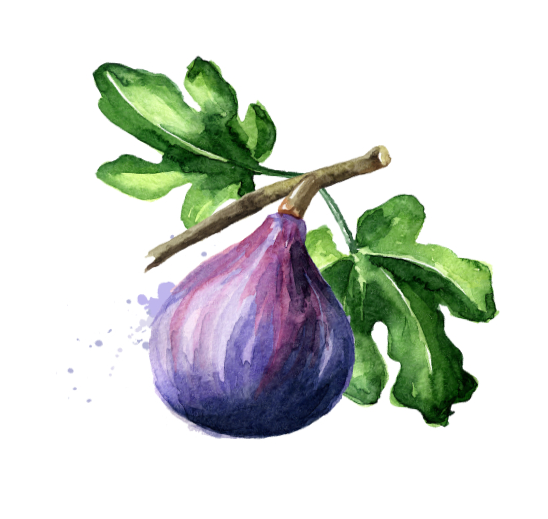 Een gebeurtenis waar door veel Christenen die er in geloven naar uitgekeken wordt. De discussie over de grote verdrukking, over de start hiervan, en de veronderstelde momenten van de daadwerkelijke opname zijn op een hand niet te tellen. De Bijbel is hier gelukkig duidelijk over, de grote verdrukking begint als de antichrist, de gruwel van de verwoesting, waarover gesproken is door de profeet Daniel zult zien staan op de Heilige plaats. Mattheüs 24:15, De herbouwde tempel in Jerusalem.Voor die tijd, de zevende trompet, zal het nog oorlog worden, ziekten zullen er heersen en Babylon zal gevallen zijn zoals we kunnen lezen. Vervolging in de tijd tot de laatste Bazuin kunnen we ook verachten en alleen daarom is het al van belang om sterk te staan in het geloof en uw relatie met de Heere Jezus. Een levend geloof door Hem en met Hem. Zonder de inwoning van de Heilige Geest zal het heel moeilijk worden om de komende jaren te doorstaan en niet te vallen voor de vele misleidingen door allerlei verschillende oorzaken. U leest er meer over in de opkomst van de antichristelijke wereldorde op mijn website. Het is tevens ook de tijd van de late regen, een zegen van God om zoveel mogelijk mensen te bereiken en te redden. De opname of uw wandel met het hier op aarde is een hele persoonlijke aangelegenheid het is niet een collectief gebeuren of zeker gesteld door lidmaatschap van een denominatie of organisatie. Het is ook niet afhankelijk van het werk wat u doet en hoe goed u bent, elke dag naar de kerk gaat of helemaal niet. De relatie telt en of u zonder zonden bent. Geen deel heeft aan de zonden van anderen bijvoorbeeld, smetteloos zijn is een vereiste.Hij zelf maakt dit duidelijk in Mattheus 25: 1-13.
Dan zal het koninkrijk der Hemelen gelijk zijn aan tien meisjes, die hun lampen namen en op weg gingen de bruidegom tegemoet.Vijf van hen waren wijs en vijf waren dwaas. Zij die dwaas waren, namen wel hun lampen maar geen olie met zich mee.De wijzen namen met hun lampen ook olie mee in hun kruiken. Toen de Bruiloft uitbleef, werden allen slaperig en vielen in slaap. (Wachten op de opname en wederkomst van de Heere Jezus.)En te middernacht klonk er een geroep: Zie, de bruidegom komt, ga naar buiten, hem tegemoet! Toen stonden alle meisjes op en maakten hun lampen in orde.De dwazen zeiden tegen de wijzen: Geef ons van uw olie want onze lampen gaan uit. Maar de wijzen antwoorden; in geen geval, anders is er misschien niet genoeg voor ons en u. Ga liever naar de verkopers en koop olie voor uzelf.Toen zei weggingen om olie te kopen, kwam de bruidegom en zij die gereed waren, gingen met hem naar binnen naar de bruiloft. (Opname), en de deur werd gesloten.Later kwamen ook de andere meisjes die zeiden; Heer, heer doe ons open!
Hij antwoordde (Jezus, de bruidegom). Voorwaar ik ken u niet.
Wees dan waakzaam, want u weet de dag en ook het uur niet waarop de Zoon des mensen komen zal.De strekking van het verhaal is deze. Het gaat over mensen die een levend geloof hebben en een relatie met Jezus en daarom hun lampen altijd gevuld. Hun geestelijk voedsel halen ze niet bij iemand anders, maar uit de Bijbel en de Heilige Geest En ze zijn vergeven voor hun zonden. Klaar voor vertrek zeg maar en standvastig in hun relatie en geloof.De tweede groep is niet voorbereid op wat komen gaat, en hebben niet genoeg olie voor de hele reis en het moment van wederkomst, snel nog even wat halen is dan niet meer mogelijk want voor hun olie moeten ze dan nog naar iemand anders (geen kennis) en als ze dan op weg gaan naar die andere olie verkoper, en terugkomen is het te laat. Hij kent ze niet.In openbaringen 3 staat iets van dezelfde strekking en dat gaat dan over heet of koud zijn van gelovigen, ook deze gelovigen rekenen niet op de wederkomst van de Heere Jezus, Openbaringen 3. Hij heeft het zelfs over een dood geloof (werken). Hier wordt ook duidelijk dat niet iedereen opgenomen wordt. Het zijn enkelingen die hun kleren niet bevlekt hebben. In openbaringen 3:15. Staat een waarschuwing voor een louw geloof.Het zijn krachtige waarschuwingen om wakker te worden en u te bekeren of te veranderen. Nogmaals het zijn waarschuwingen en geen oordelen. God wil niet dat u verloren gaat namelijk, Nog een waarschuwing met betrekking tot berekening en het oordeel. Dit is wat Jezus zegt tegen de gemeenten in het boek openbaringen 1 Het allereerste wat Hij liet zien aan Johannes namelijk de staat van het geloof van de mensen. Deze gemeenten die genoemd worden zijn een afspiegeling van de Huidige kerk.Zoals gezegd u kunt zich Christen wanen, maar het niet zijn door zonder bekering en door in zonde te leven. De meest aangrijpende en verontrustende woorden die Jezus spreekt in,“Maar weet dat u niet koud en niet heet bent. Was u, maar koud of heet. Maar omdat u louw bent zal ik u uit mijn mond spuwen. Openbaringen 2.Ook dit is een waarschuwing van onze Heer zelf die u aanspoort tot geloof in Hem te komen en niet in zonde te leven.Verder met de opname. Een enorme vervolging gaat plaats gaat vinden van iedereen die niet wil buigen voor het beeld wat opgericht wordt, door de antichrist, en het verplichte merkteken niet willen nemen. Het merkteken van de antichrist, satan in persoon. Letterlijk want hij zal de wereldleider volledig bezitten, en zo bovennatuurlijke krachten geven. Zodat hij zo genaamde wonderen zal kunnen verrichten. Daniel 7:25 en Daniel 8:24. Zijn kracht zal groot worden maar niet door eigenkracht. Dit verwijst naar de bezetenheid van Satan.Deze profetie gaat niet alleen over Israël zoals wel eens gedacht wordt, maar over de hele aarde want de antichrist zal heersen over de hele aarde, de wreedste man die ooit geleefd heeft. Daniel 12: 1. Israël krijgt het vreselijk moeilijk in de 3,5 jaar van de antichrist. Hij zal ze vervolgen, velen vluchten in die tijd naar een veilige plaats. De antichrist, satan, heeft een hekel aan mensen, en in het bijzonder aan Christenen. Want Hij wil aanbeden worden. Zich gelijkstellen aan God of zelf nog boven God uitstijgen. Na 6000 jaar heerschappij hier op de aarde wordt dat zijn laatste en finale moment. Het is nog een korte tijd voor hem.
Omdat de man van zonde in het begin een oplossing heeft voor de wereldproblemen zullen veel mensen hem navolgen, ook Christenen. Dit komt door de valse wonderen die hij gaat verrichten waardoor hij geloofd wordt en gezien wordt als de Messias.Dat dit kan gebeuren is voor een groot deel mogelijk door de afval van het geloof, angst voor de chaos op aarde en het verkondigen van valse leer over zonde en genade. Het niet op de hoogte zijn van de oordelen die God stuurt en nog meer gaat sturen, het zogenaamd veranderd zijn van God, God die met de mens mee evalueert in plaats van dat wij ons naar God zouden richten als schepper en eigenaar hiervan. Laten we niet vergeten dat Hij ons heeft geschapen voor zijn glorie, om hem te aanbidden. Te leven naar geest en waarheid nu we hier zijn. Waarmee we God eren en plezieren.De Hel zou niet meer bestaan, het oordeel zou alleen in het Oude Testament zijn geweest etc. etc. Kortom het ontbreken van kennis wordt de meeste mensen in deze tijd fataal. Fataal in de zin dat ze verloren gaan. De bedeling leer is hier debet aan. Het Evangelie van aanpassing aan de wensen van de mens zelf.Terwijl God zijn plan uitvoert en genadig is voor iedereen en een kans biedt om gered te worden. Lees daarom uw Bijbel. De oorzaak van deze deceptie, is het creëren van een andere Jezus dan die genoemd wordt dan, de Jezus in de Bijbel. Om zo mensen te verleiden zich te verwijderen van Het ware Evangelie. Paulus heeft dit zien aankomen en waarschuwt hiervoor.2 Korinthe 11:4
Maar ik vrees dat, “zoals de slang met zijn sluwheid Eva verleid heeft, zo misschien ook uw gedachten bedorven worden, weg van de eenvoud die in christus is. 4. Want als er iemand komt die een andere Jezus predikt, die wijNiet gepredikt hebben, of als u een andere geest ontvangt dan die u ontvangen hebt of een ander evangelie, dat u niet aangenomen hebt, dan verdraagt u dat best.De dwaling van het koninkrijk op aarde.Er gaat een leer rond over de aarde dat het koninkrijk op aarde moet worden voorbereidt door mensen, zodat de Heere Jezus kan komen als alles gereed is.Of dat wij nu al in het koninkrijk leven en ons steentje daaraan bij moeten dragen. Dit is geen correcte weergave van de Bijbelse realiteit. Het ware Koninkrijk is in u, na uw bekering. Het sluit ook Gods oordelen helemaal uit zodat mensen zich daarop niet voor kunnen bereiden.Want het koninkrijk komt niet op waarneembare wijze op aarde zoals Jezus zelf aangeeft in Lukas 17 :20-31.He is een waarschuwing aan christenen niet van het ware geloof af te vallen.Dit zal in het begin zo zijn natuurlijk, het navolgen van de antichrist, de mensen die later tot inkeer komen worden alsnog zalig, en leven eeuwig verder, ze zullen het echter niet levend van afbrengen. De antichrist en zijn systeem wordt macht gegeven om Christenen te vervolgen. Openbaringen 13-7.Openbaringen 20 En ik zag de zielen van Hen die onthoofd waren om het getuigenis van Jezus en om het woord van God die het beest en zijn beeld niet hadden aanbeden, en die het merkteken niet ontvangen hadden hun voorhoofd of hand hadden. Deze mensen Halen het wel tot de Hemel zoals we kunnen lezen in
Openbaringen 13:16. Dit is wel de tijd na de opname. Het is een tweede opname omdat deze mensen zich voegen bij hen die al in de Hemel zijn. Paulus legt het uit.
De opname komt dan pas nadat de mens van de wetteloosheid, de zoon van het verderf, geopenbaard is, de tegenstander, die zich ook verheft boven al wat God genoemd of als God vereerd wordt, zodat Hij als God in de tempel van God gaat zitten en zichzelf als God voordoet. Laat u dus niet misleiden voegt Hij daaraan toe door allerlei aannames die er zijn gemaakt over de opname.
2. Thessalonicenzen 2:3-5.En ook zal de dag van de Heere ons niet overvallen omdat Christenen die uitzien naar de wederkomst niet slapen en niet in het duister zijn. (Bekeert en niet in zonde leven.).Maar nog wel gewoon hier nog op aarde zijn. En niet worden overvallen door deze vreselijke dag die de hele aarde en iedereen erop zal treffen. 1 Thessalonicenzen 5:1-11., Lukas 21, Joel 2, openbaringen 6:6. allemaal dezelfde tekst over hetzelfde onderwerp.De weerhouder, het grote misverstand waardoor mensen misleid worden over hun redding en de dag des Heeren hun zal overvallen, en niet klaar zijn voor de opname.Er gaat een theorie rond die stelt dat de weerhouder van de antichrist de Heilige Geest is.Dit is echter een menselijke aanname die niet Bijbels is, het staat nergens in de Bijbel vermeld. Het is volgens het voorgaande dan ook niet juist Paulus zou dan niet hebben benoemd wat er aan de opname voorafgaat, zoals hierboven staat beschreven, en ook wat Jezus er over heeft gezegd in Mattheus 24. En in openbaringen.Alsof er iemand is die de dag des Heeren kan ontlopen, dit is niet Bijbels leest u maar in 1 Thessalonicenzen 5.De Heilige Geest verdwijnt niet van de aarde want er zijn nog miljoenen mensen die tijdens de grote verdrukking, of vervolging nog tot geloof komen. Bovendien lezen we in openbaringen 9: 3-4 dat voor de opname nog plagen zullen heersen over de aarde die niet bestemd zijn voor mensen die het zegel van God op hun voorhoofd hebben. Dit zegel is de Heilige Geest.Bovendien zijn er tijdens de verdrukking nog 144.000 mensen op aarde die het Evangelie verkondigen en ook allemaal het zegel van God hebben gekregen en zo in de Geest wandelen. Openbaringen 7.Het is ook volkomen logisch om aan te nemen dat de wederkomst voorafgaat met oorlog, plagen etc. omdat Jezus zelf dit heeft duidelijk gemaakt in Mattheus 24.Paulus heeft toen voorzien dat er mensen zouden zijn die een andere leer hierover zouden brengen en daarom waarschuwt hij ervoor. U bent ook gewaarschuwd om niet slapend af te wachten tot de opname komt want dan zou alles wat eraan voorafgaat u overvallen. Het geheimenis van God in Openbaringen.Wat is het geheimenis waar Jezus over spreekt in openbaringen 10:7 en Paulus in 1 Korinthe 15:51? Dit geheimenis, er zijn er nog veel meer, gaat over het veranderen van ons lichaam in een geestelijk lichaam voordat we opgenomen worden in de Hemel bij het blazen op de laatste, de zevende, bazuin."Zie ik vertel u een geheimenis. Wij zullen wel niet allen ontslapen, (niet allemaal sterven) maar zullen allen veranderd worden, in een ondeelbaar ogenblik, in een oogwenk, bij de laatste bazuin. Namelijk, de bazuin zal klinken en de doden zullen als overgankelijke mensen opgewekt worden, en ook wij zullen veranderd worden."Dit is logisch want het vleselijk lichaam waar we nu in wonen kan natuurlijk niet opgenomen worden. Hoe deze verandering in zijn werk gaat, kunt u lezen in Mattheus 17: 2. De verheerlijking op de berg hier, wordt beschreven hoe Jezus zijn veranderde lichaam heeft gekregen, in een oogwenk was dit gebeurt. Mensen die in Christus Zijn overleden zullen dit eerst ervaren voordat ze opgenomen worden en daarna de nog levenden. In die tijd mocht er niet over gesproken worden, pas na dat de Zoon des mensen is opgestaan uit de doden was dit toegestaan zoals u ook kunt lezen.Toch fijn dat we dit nu allemaal wel mogen weten en uit kunnen zoeken zo op van het einde.Want de Heere Zelf zal met een geroep, met de stem van een aartsengel en met de bazuin van God neerdalen uit de Hemel. En de doden die in Christus Zijn, zullen eerst opstaan. Daarna zullen wij de levenden die overgebleven zijn, samen met hen opgenomen worden in de wolken, naar een ontmoeting met de Heere in de lucht. En zo zullen zij altijd bij de Heere zijn.
1 Thessalonicenzen 4:16-17Hier wordt het ook genoemd dat niet iedereen levend de opname gaat halen vanwege het voorgaande wat ik heb geschreven. En wat er in de Bijbel staat. Even los van de oorzaak is dit geen verloren zaak zoals we dat lezen, want de doden in Christus zullen op die dag weer opstaan en meegaan in de lucht.Paulus legt in Korinthe uit dat het opstaan van de doden logisch is omdat Jezus ook is opgestaan. “Als nu van Christus gepredikt wordt Hij uit de doden is opgewekt, hoe kunnen sommigen onder u dan zeggen dat er geen opstanding van de doden is?" 1 Korinthe 15:12. Als er iets anders gepreekt wordt dan de opstanding dan is dit gepreek zonder inhoud en zonder inhoud is dan ook uw geloof. 1 Korinthe15:14-15.De opstanding is mogelijk voor iedereen die in het lichaam van Christus is opgenomen zoals vermeld in, 1 Korinthe 12:12-14, en wie de wil van de Vader doet.Wie is dan de weerhouder? Dat is satan, uit de hemel gestoten binnenkort, vroeger kon hij op en neer gaan tussen de Hemel en de aarde, zijn domein, hierna alleen nog op aarde, openbaringen 12 de draak die op de aarde geworpen wordt, samen met een derde van de sterren, dit zijn gevallen engelen, hij komt pas in actie als de grote afval van het geloof is voltooid (dit is voorbereid door de valse profeet) en de wereldleider naar voren wordt geschoven kan worden. Als de wereld er klaar voor is.Dat gebeurt tijdens een wereldwijde crisis Hij wordt naar voren geschoven en heel de wereld zal hem in verwondering navolgen. Hij zal tijdens deze crisis een antwoord hebben op alle problemen in de wereld, wonderen doen en het zal lijken of de Messias is gekomen, terwijl deze wrede man volledig bezeten is van satan. Als dit eenmaal zover is dan kun je het herkennen aan het feit dat hij niet op de wolken komt. Hou dat in de gaten, dan weet je dat het de bedrieger is. Ook spreekt hij schandelijke taal over God. Er zal ook een anti Messias opstaan in Israël u leest het in de opkomende antichristelijke wereldorde.Over de crisis nog dit: Het lijkt voor de wereldmachten een uitgemaakte zaak wat betreft de hervorming naar een nieuwe wereldorde en verplichte aanbidding. Het is echter God die het oordeel zal vellen en deze krachten gebruikt om alles ten val te brengen. Dit staat in openbaringen 17, 18. Daarover later meer...
Onze focus moet dan ook niet liggen op de tv en "nieuws" maar gericht zijn op onze relatie met Jezus zodat we klaar zijn om alles te weerstaan. En natuurlijk uit liefde voor hem leven, het is een relatie en verbintenis.Kortgeleden (juni 2020) heeft de Paus een verdrag gesloten van 7 jaar met de EU met betrekking tot zijn brief la dato si. Deze gaat over het klimaat en andere zaken.
Het is te vinden op het net en gaat onder meer over de zondagsrust die verplicht wordt. De aanloop naar de verplichte aanbidding. (Dit staat er natuurlijk niet bij) De PKN heeft aangedrongen om met deze man die Lucifer aanbidt, en daar geen geheim meer van maakt, krachtige stappen te nemen wat betreft het klimaat. (Wordt vervolging).Lucifer gebruikt uiteindelijk iedereen want Hij wil zijn macht niet delen met een andere religie of persoon. Het is dus niet zo raar dat God met oordelen komt over Babylon.Veel onduidelijkheid wordt weggenomen als je je houdt aan wat er in de Bijbel staat geschreven. De opname is geen Hollywoodscenario, het is de ultieme redding voor mensen die Jezus trouw zijn. Bekeerd zijn en wiens zonden vergeven zijn, de Heilige Geest hebben ontvangen en heilig leven en hun naam staat opgeschreven in het boek van de levenden en hun hele leven willen doorbrengen in de Eeuwigheid bij Jezus. En die eeuwigheid begint dan vandaag!“Wanneer Hij met vlammend vuur wraak oefent over hen die God niet kennen en over hen die het Evangelie van de Heere Jezus Christus niet gehoorzaam zijn”.
In 2 Thessalonicenzen 1:8.Grote vervolging
Er is ook nog sprake van grote vervolging van Christenen. Voor en na de opname dat lezen we in Tijdens de verdrukking:De Heerlijkheid van hen die verdrukt werden. "Hierna zag en zie ik een grote menigte, die niemand tellen kon, uit alle naties, stammen, volken en talen, stond voor de troon en voor het Lam (Jezus), bekleed met witte gewaden en palmtakken in hun hand. En zij riepen met een luide stem De zaligheid is van onze God, Die op de troon zit en van het Lam.
Openbaringen 7:9Het oordeel over Babylon gaat vooraf aan de opname, Babylon is het economische en religieuze wereldsysteem. Dit betreft onder andere de Kerk die geoordeeld gaat worden. Babylon gaat vallen, lezen we in Openbaringen 18: 2. Het is Gods oordeel over de wereld en zijn leven zonder God en het Evangelie en de enorme zonden die er zijn begaan.Door afgoderij en soms met valse goden, beelden, en misdaden tegen de heiligen en ongeborenen. Het veranderen van Gods woord en tal van andere zaken.Dit oordeel moet wel komen God is bijna uit de wereld weggedaan. Wat vergeten wordt is dat schepping van God is en door Gods zelf geschapen is. En wij als mensen door Hem. En omdat het de eindtijd van de eindtijd is moet alle onreinheid weggedaan worden. Het is daarom ook onwaarschijnlijk dat de kerk in zijn geheel opgenomen zal worden.Oordelen en plagen komen over de wereld om iedereen wakker te schudden, je om te keren naar God en je af te keren van wat niet van God is. Niet iedereen is klaar om voor Jezus te staan straks en dat is wel zijn vurige wens!De Heilige Geest heeft me uiteindelijk alles laten vinden over de opname in de Bijbel. Het is een onderwerp waar vele andere gebeurtenissen mee samen hangen en daarom een hele uitgebreide studie geworden die ik hier probeer te verwoorden en in een plausibele volgorde te plaatsen. Zodat u zich kunt inlezen en voor u zelf de Bijbel kunt bestuderen en kunt voorbereiden op de dingen die komen gaan. Hiermee bedoel ik uw geestelijke voorbereiding op de komst van Jezus uw heilige levenswandel zoals dat beschreven staat in de Bijbel.
Houdt uw lamp brandend!Laat u ook niet uit het veld slaan over alles wat u hoort of wat er gaat komen over de aarde. Nu u dit leest en weet zal het u niet overvallen.
Jezus heeft voor u een plaats voorbereid in de Hemel bij onze vader.Een fijn vooruitzicht. De opname wordt door Jezus ook nog genoemd in Johannes 14. "Laat uw hart niet in beroering raken; u gelooft in God, geloof ook in mij.In Het huis van mijn Vader zijn veel woningen; als dit niet zo was zou ik het u gezegd hebben. Ik ga heen om een plaats voor u gereed te maken.
En als ik heengegaan ben en een plaats voor u gereedgemaakt heb, kom ik terug en zal u tot mij nemen, opdat ook u zult zijn waar ik ook ben."Twee profetieën over de opstandingen van de doden in Christus.Uw doden zullen leven, ook mijn dood lichaam, zij zullen opstaan. Ontwaakt en juich, u die woont in het stof. Want uw dauw zal zijn als dauw op jong, frisgroen en de aarde zal de gestorvenen baren.
De profeet Daniel profeteerde al over de opstanding van de doden. *
Jesaja 26:19En velen van hen die slapen in het stof van de aarde, zullen ontwaken sommigen tot eeuwig leven, (opname en geen oordeel) anderen tot smaad, tot eeuwig afgrijzen.(op de dag van het laatste oordeel).
De verstandigen zullen blinken als de glans van het hemelgewelf en zij die er velen rechtvaardigen als de sterren, voor eeuwig en altijd. Daniel 12.2Als we zijn opgestaan zal God iedere gelovige die zichzelf heeft overwonnen vergelden naar zijn werken Romeinen 2.6. Openbaring 3:12. Wie overwint hem zal ik tot een zuil in de tempel van mijn God maken, en hij zal daaruit niet meer weggaan. (Eeuwig leven).Veel zegen wens ik u en schroom niet om vandaag nog de Heere Jezus aan te nemen als uw verlosser en koning van uw ziel.
Genade is er voor onze zonden.
Heilig leven zonder zonde is onze opdracht om smetteloos te kunnen staan voor Jezus en de Hemel binnen te kunnen gaan.. 